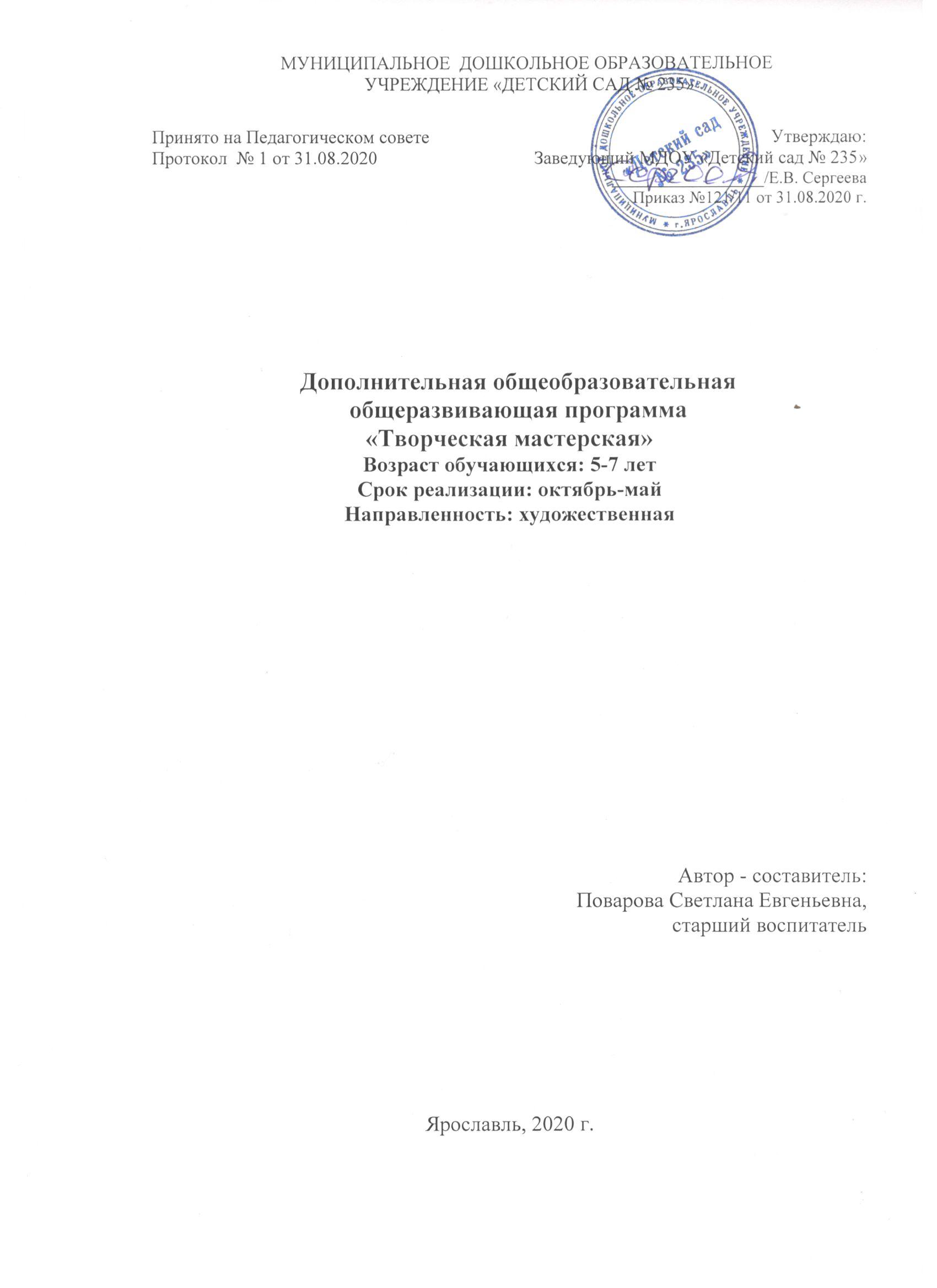 МУНИЦИПАЛЬНОЕ  ДОШКОЛЬНОЕ ОБРАЗОВАТЕЛЬНОЕ УЧРЕЖДЕНИЕ «ДЕТСКИЙ САД № 235»Дополнительная общеобразовательная общеразвивающая программа«Творческая мастерская»Возраст обучающихся: 5-7 летСрок реализации: октябрь-майНаправленность: художественнаяАвтор - составитель:Поварова Светлана Евгеньевна,старший воспитатель Ярославль, 2020 г.ОглавлениеI.Пояснительная запискаНормативно-правовая основа для разработки программыДополнительная образовательная программа разработана в соответствии с:Федеральным Законом «Об образовании в Российской Федерации» № 273-ФЗ от 29.12.2012, ФЗ №185 от 02.07.2013;Приказом департамента образования Ярославской области № 47-нп от 27.12.2019 «О внесении изменений в приказ департамента образования  Ярославской области» (п.14, п.17)Актуальность программы заключается в том, что в процессе ее реализации раскрываются и развиваются индивидуальные художественные способности, которые в той или иной мере свойственны всем детям. Рисование необычными материалами, оригинальными техниками позволяет детям ощутить незабываемые положительные эмоции. Нетрадиционное рисование доставляет детям множество положительных эмоций, раскрывает новые возможности использования хорошо знакомых им предметов в качестве художественных материалов, удивляет своей непредсказуемостью. Оригинальное рисование без кисточки и карандаша расковывает ребенка, позволяет почувствовать краски, их характер, настроение. Незаметно для себя дети учатся наблюдать, думать, фантазировать. В программе отобраны самые интересные нетрадиционные техники рисования с различными материалами. Они привлекают - новизной, доступностью, хорошими итоговыми результатами. Работы с использованием нетрадиционных техник получаются яркими, красочными и интересными.Программа направлена на развитие художественно – творческих способностей детей через обучение нетрадиционными техниками рисования.Направленность программы: художественнаяЦель: формирование эмоционально-чувственного внутреннего мира, развитие фантазии, воображения и творческих способностей детей дошкольного возраста.Задачи: Образовательные:•	обучать приемам нетрадиционной техники рисования и способам  изображения с использованием различных материалов;•	знакомить детей с изобразительным искусством разных видов и  жанров, учить понимать выразительные средства искусства;•	учить детей видеть и понимать прекрасное в жизни и искусстве, радоваться красоте природы, произведениям классического искусства, окружающих предметов, зданий, сооружений;•	подводить детей к созданию выразительного образа при изображении предметов и явлений окружающей действительности;•	формировать умение оценивать созданные изображения.           Развивающие:•	развивать эмоциональную отзывчивость при восприятии картин, иллюстраций: (обращать внимание детей на выразительные средства, учить   замечать сочетание цветов);•	развивать творческие способности детей; развивать эстетическое восприятие художественных образов и  предметов окружающего мира как эстетических объектов; •	развивать у детей способность передавать одну и ту же форму или образ в разных  техниках.           Воспитательные:•	воспитывать у детей интерес к изобразительной деятельности;•	воспитывать культуру деятельности, формировать навыки сотрудничества. •	воспитывать художественный вкус и чувство гармонии;•	воспитывать усидчивость, терпеливость, прилежание;•	воспитывать самостоятельность при выполнении заданий;•	воспитывать нравственные качества, а именно терпимость доброжелательности  по отношению к окружающим;•	воспитывать умение организовать рабочее место и убирать его.Отличительные особенности программы заключаются в том, что работая по примерным  образовательным программам дошкольного образования , большое внимание уделяется обучению детей традиционной технике рисования и недостаточно места отводится нетрадиционной. В ходе реализации программы «Творческая мастерская» дети знакомятся со следующими техниками рисования:оттиск печатками из овощей; тычок жесткой кистью; оттиск  поролоном; рисование ватной палочкой; рисование ватной палочкой в технике зонального заполнения , восковые мелки и акварель; свеча и акварель; отпечатки листьев; рисунки из ладошек; пуантилизм,кляксография; монотипия; отмывка; точко-графия; зендудлинг; вливание цвета в цвет;выдувание; печать по трафарету; граттаж и т.д. А также дети смогут познакомиться с тестопластикой и попробовать поэкспериментировать с бумагой, картоном, ножницами и клеем.Каждый из этих методов – это маленькая игра. Их использование позволяет детям чувствовать себя раскованнее и смелее, развивает воображение, дает полную свободу для самовыражения. К тому же эта работа способствует развитию координации движений, внимания, памяти, воображения, фантазии. Дети  неограниченны в возможностях выразить в рисунках свои мысли, чувства, переживания, настроение. Использование различных приемов способствуют выработке умений видеть образы в сочетаниях цветовых пятен, линий и оформлять их до узнаваемых изображений.Принципы и подходы к реализации программы Работа по Программе  придерживается общедидактических , частно-методических принципов и методов обучения, предусмотренных Федеральным государственным образовательным стандартом  дошкольного образования:•	Системность подачи материала – взаимосвязь комплекса методов и приёмов во всех видах занятий, и на протяжении всего периода обучения по данной программе;•	Наглядность в обучении - принцип наглядности осуществляется при помощи иллюстраций, электронных презентаций, педагогических рисунков, натуры;•	Цикличность построения занятия – задачи, содержание   занятия определяются  содержательной , целевой направленностью предшествующих занятий;•	Доступность – комплекс занятий составлен с учётом возрастных особенностей дошкольников по принципу дидактики (от простого - к сложному);•	Принцип гуманности – комплекс занятий составлен на основе  глубокого знания и понимания физических, эмоциональных и интеллектуальных потребностей детей; созданы условия для максимального раскрытия индивидуальности каждого ребенка, его самореализации и самоутверждения;•	Проблемность  – активизирующие методы, направленные на поиск разрешения проблемных ситуаций;•	 Принцип сознательности и активности -  обучение, опирается на сознательное и заинтересованное отношение воспитанника к своим действиям; •	Развивающий и воспитательный характер обучения – направлен на развитие эстетических чувств, познавательных процессов, на расширение кругозора.Программа курса отражает современные научные взгляды на способы организации развивающего обучения, обеспечивает решение задач интеллектуального и личностного развития детей, формирование у них познавательных интересов и творческого мышления, способствует сохранению и поддержке их здоровья.Изложенные выше принципы носят здоровьесберегающий характер и интегрируют современные научные взгляды на организации развивающего личностно ориентированного обучения и воспитания детей.Педагогическая целесообразностьДанная программа педагогически целесообразна, так как в ней органично аккумулированы научные разработки в области современных методик формирования у дошкольника элементарных математических представлений и практический опыт работы педагогов с детьми в области организации познавательной деятельности на занимательном математическом материале.Категория обучающихся:        Программа составлена по возрастным группам и  рассчитана на один год. Она охватывает детей от 5 до 7 лет.Периодичность занятий – два раза в неделю во вторую половину дня 30 минут. Занятия кружка начинаются с октября и заканчиваются в мае.Наполняемость группы: от 7-10 человек.      Форма организации детей на занятии: групповая.      Форма проведения занятия: комбинированная (индивидуальная и групповая работа, самостоятельная и практическая работа).Место реализации образовательной программы:  МДОУ «Детский сад № 235»Условия реализации программы Организационные условия:Реализация программы осуществляется за рамками основной образовательной программы ДОУ на платной основе в форме дополнительного образования. Занятия проводятся 2 раза в неделю во второй половине дня.  Материально – техническое обеспечение программыКабинет- помещение, предназначенное для специальных занятий с необходимым для этого оборудованием.Функциональное использование кабинета.Проведение индивидуальных и подгрупповых занятий;Индивидуальное консультирование;Проведение кружковПроведение мастер классов с родителями и детьми;Базовое оснащение кабинета:Столы для детей: 7 шт.Стул для детей: 14 шт.Магнитно-маркерная доска-1шт.Магнитофон: 1шт.Изобразительный материалКадровые: Поварова Светлана Евгеньевна, старший воспитатель, высшая квалификационная категория, высшее педагогическое образование.Методическое обеспечение программы.Успешная реализация программы зависит от использования различных технологий, форм, приёмов и методов работы на развивающих занятиях.Формы организации взаимодействия с детьми :- групповая;- индивидуальная.Формы проведения занятий:- занятие-путешествие;- занятие-эксперимент;- игра;- проблемная ситуация Технологии:  Личностно – ориентированные технологии.Технология развивающего обучения.Игровые технологии.Информационные технологии Методы: Практический (упражнения, игровые  методы, рисование, аппликация)Словесный (рассказы, беседы, художественное слово, педагогическая драматизация, словесные приемы – объяснение, пояснение, анализ, самоанализ)Наглядный:  наблюдения, рассматривание, показ образца, показ способов выполнения и др.Комплексное использование методов - основа взаимодействия с детьмиХудожественные материалы и инструменты.Наглядные пособия.II. Учебный план и календарно-тематический график.Занятия проводятся 2 раз(а) в неделю во второй половине дня в течение : октябрь- май.  Продолжительность одного занятия: дети от 5-7 лет  30мин;что составляет 1 академический час. Всего занятий - 64 . Всего часов - 64 .III.Содержание образовательной программы IV. Ожидаемые результаты освоения программы.В   результате   целенаправленного   внедрения нетрадиционных техник рисования в процесс обучения и воспитания у детей сформированы умения самостоятельно творить, переживая радость творчества.Дети могут  использовать в изобразительной продуктивной деятельности разнообразные графические средства и нетрадиционные способы рисования.Лучше развита мелкая моторика рук, творческое воображение, композиционные умения, цветовосприятие и зрительно-двигательная координация.Сформированы  практические навыки работы с бумагой и различными художественными материалами.Сформирован интерес   к   художественной   деятельности,   развиты художественно - творческие способности   к   индивидуальному самовыражению, через различные формы  творческой деятельности.Дети отличаются самостоятельностью ,активностью, проявлением инициативы в  художественной деятельности, яркой  индивидуальностью, эмоциональной отзывчивостью на красоту окружающего мира и произведения искусства..              V. Контрольно-измерительные материалыАнализ процесса деятельности Высокий уровень – ребенок проявляет интерес нетрадиционной технике рисования, с удовольствием вступает в игру. Знает характерные особенности нетрадиционной техники рисования. Аргументирует выбор той или иной техники и правильно называет ее. Соблюдает пропорциональность в изображении разных предметов; располагает изображение по всему листу; цветовое решение соответствует полному раскрытию замысла и характеристики изображаемого. При восприятии рисунка может дать эстетическую оценку. Выполняет задание самостоятельно, бес помощи взрослого. Средний уровень- ребенок проявляет интерес к нетрадиционной технике рисования, с удовольствием вступает в данный вид деятельности. Не всегда правильно выделяет характерные особенности той или иной техники. Соблюдает пропорциональность в изображении разных предметов; цветовое решение соответствует полному раскрытию замысла и характеристики изображаемого; не всегда располагает изображение по всему листу; При восприятии рисунка может дать незначительную оценку деятельности. При восприятии рисунка может дать эстетическую оценку. Уровень ниже среднего - ребенок проявляет слабый интерес к нетрадиционной технике рисования, неохотно вступает в данный вид деятельности. Ребенок путает и не всегда правильно выделяет характерные особенности той или иной техники. Затрудняется аргументировать свой выбор техники. Не всегда соблюдает пропорциональность в изображении разных предметов; цветовое решение не соответствует полному раскрытию замысла и характеристики изображаемого; не всегда располагает изображение по всему листу; При восприятии рисунка затрудняется дать эстетическую оценку. Диагностическая карта развития художественных способностей детей                                          в нетрадиционной технике (входная диагностика: 3 балла – высокий уровень, 2 – средний, 1 – ниже среднего)Диагностическая карта уровня развития сформированности художественных способностей детей (итоговая диагностика)Диагностическая карта сформированности уровня развития художественных способностей детейОбозначения: Д 1 - входная диагностика (начало года)                           Д 2 -итоговая диагностика (конец года)Сводная таблица:18-27 баллов - высокий уровень 9-18 - средний уровень 0-9 - ниже среднего             Список литературыГрибовская, А.А. «Коллективное творчество дошкольников»; Москва творческий центр 2004гГрибовская, А.А. «Ознакомление дошкольников с графикой и живописью»; методическое пособие; Москва 2004гДавыдова, Г.Н. «Нетрадиционные техники рисования в детском саду»; Москва 2008гГ.И. Долженко «100 поделок из бумаги» ;Академия развития 2001гЛ.Г. Казакова «Рисование с детьми дошкольного возраста»; Москва творческий центр 2005г Казакова, Р.Г. «Занятия по рисованию с дошкольниками: Нетрадиционные техники, планирование, конспекты занятий».- М.: ТЦ Сфера, 2009г. Комарова, Т.С. «Обучение дошкольников технике рисования»; учебное пособие к Программе под редакцией Васильевой, М.А. 2005г Колдина, Д.Н. «Рисование с детьми 4-5 лет».-М.: Мозаика- Синтез, 2008г.Лыкова, И.А. программа «Изобразительная деятельность в детском саду. Подготовительная группа»; Москва. «Карапуз – дидактика» 2007г.Лыкова ,И.А. программа «Изобразительная деятельность в детском саду. Старшая группа»; Москва. «Карапуз – дидактика» 2007г.Лыкова, И.А. программа «Изобразительная деятельность в детском саду. Средняя группа»; Москва. «Карапуз – дидактика» 2007г. Никитина ,А.В. «Нетрадиционные техники рисования в ДОУ. Пособие для воспитателей и родителей». – СПб.: КАРО, 2007г.  Ремезова, Л.А. «Играем с цветом»; Москва «Школьная пресса» 2004гРумянцева, Е.А. «Весёлые уроки рисования»- М.:Айрис-пресс, 2014г.Утробина, К.К. «Увлекательное рисование методом тычка с детьми 3-7 лет»;Москва издательство «ГНОМ и Д» 2001гШвайко, Г. С. Программа «Занятия по изобразительной деятельности в детском саду. Подготовительная к школе группа»; Москва – Владос 2003гШвайко, Г. С. Программа «Занятия по изобразительной деятельности в детском саду. Старшая группа» Москва – Владос 2003гШвайко, Г. С. Программа «Занятия по изобразительной деятельности в детском саду. Средняя группа» Москва – Владос 2003г К.К. Утробина «Увлекательное рисование методом тычка с детьми 3-7 лет».- М.: «Издательство Гном и Д», 2007.Фатеева, А.А. «Рисуем без кисточки»; Академия развития 2006гЦквитария,Т.А.  «Нетрадиционные техники рисования. Интегрированные занятия в ДОУ.- М.: ТЦ Сфера, 2011.Принято на Педагогическом совете                                                     Протокол  № 1 от 31.08.2020Утверждаю:                                                                                    Заведующий МДОУ «Детский сад № 235»                                                                                   __________________/Е.В. Сергеева Приказ №121/11 от 31.08.2020 г.Пояснительная записка…………………………………………........3Учебный план и календарно-тематический график …………….   7Содержание образовательной программы………………………..9Ожидаемые результаты освоения программы …………………..15Контрольно-измерительные материалы …………………………..16Список литературы  ………………………………………………………18№п/пНаименованиеКоличество1Кисти:белка №6пони №3щетина №7щетина №2коза №610 шт20 шт15 шт15 шт15 штКарандаши:графитные,цветные,восковые на масляной основе20шт20 коробок (12цв)10 коробок (8цв)Краски акварель20шт. по 12 цветовГуашь20 наборов  по 12 цветовЦветная бумага10 наборов 12 цветовЦветной картон10 наборов 8цветовБелый картон10 наборовНожницы15 штукПечатки12 штукКлей –карандаш8 штукКлей ПВА5 штук№ п/пнаименованиеколичество1Плакаты:  «Фрукты», «Овощи», «Азбука цвета», «Цвета»3 штук2Репродукции картинАльбом пейзажной живописи «Четыре времени года» Альбомы репродукций.« Четыре времени года.»  Альбом «Знакомство с жанровой живописью»25шт1шт3шт1шт3Изделия декоративно-прикладного искусства12 шт4Технологические карты:«Шаг за шагом», «Море», «Зоопарк», «Игрушки», «Природа», «Космос»5шт5Альбомы с декоративными росписями4шт       № п/пТема  занятий5-7летКоличество занятийКоличество занятийОктябрь       1.Путешествие в           Разноцветную страну.       2. Осеннее разноцветье.       3. Осенние деревья.       4. Листья клёна.       5. Осенний листопад.       6. Осеннее солнце.       7. Осенний лес (1)       8. Осенний лес (2)                 8                 8НоябрьКрасивый зонтик.Полосатый заяц.Портрет зайчика(1).Портрет зайчика (2).Чёрно-белая фантазия(1).Чёрно-белаяфантазия (2)Морской конёк (1)Морской конёк (2)                 8                 8Декабрь Здравствуй, Зимушка-Зима! (1)Здравствуй, Зимушка-Зима! (2)Зимние узоры.Зима в городе.Праздничный головной убор для Снегурочки (1)Праздничный головной убор для Снегурочки (2)Новогодний сувенир(1)Новогодний сувенир(2)                 8                 8ЯнварьМаски для колядок.Рождественский колокольчик.Сказочный лес.Зимняя сказка.Забавные пингвины.Совушки на ветке.Зимняя ночь (1)Зимняя ночь (2)                 8                 8ФевральЗимнее утроСнегопад.Хор снеговиков (1)Хор снеговиков (2)Привет с севера (1)Привет с севера (2)Сказочный фонарь(1)Сказочный фонарь(2)                 8                   8  МартВаза с цветами для мамы(1)Ваза с цветами для мамы(2)Японская сакура (1)Японская сакура (2)Разноцветные котики сидят на заборе (1) Разноцветные котики сидят на заборе (2)Совы модницы (1)Совы модницы (2)                 8                 8АпрельЦирк, цирк, цирк! (1)Цирк, цирк, цирк! (2)Ваза для вербы.ВербаЗагадки вселенной (1)Загадки вселенной (2)Пасхальное декоративное дерево (1)Пасхальное декоративное дерево (2)                 8                 8МайМайский день(1)Майский день (2)Пушистый одуванчик(1)Пушистый одуванчик (2)Хамелеон на ветке (1)Хамелеон на ветке (2)Я рисую, я рисую, краски яркие беру я...(1)Я рисую, я рисую, краски яркие беру я...(2)                 8                 8Всего за 1 год обучения: 64 занятия, 64 академ. часаВсего за 1 год обучения: 64 занятия, 64 академ. часаВсего за 1 год обучения: 64 занятия, 64 академ. часа№Тема ТехникаПрограммное содержание1Путешествие в Разноцветную странуНа выбор детейВходная диагностика. Выявить уровень художественного развития детей;Определение уровня овладения навыками и умениями в рисовании2Осеннее разноцветьеМонотипия Познакомить детей с техникой монотипии. Учить детей отражать в рисунке осенние впечатления. Учить по-разному изображать деревья, траву, листья.Развивать пространственное мышление.3Осенние деревьяТехника пуантилизмУчить детей изображать осенние деревья в технике пуантилизм (работа с ватными палочками). Развивать чувство композиции, цветовосприятие.4Листья клёнаОттиск печатками, набрызг по трафарету, монотипияУчить изображать предмет, используя различные  нетрадиционные изобразительные техники. Развивать чувство композиции, совершенствовать умение работать в 3 данных техниках5Осенний листопадКляксография. Набрызг Познакомить  техникой рисования «Цветные кляксы». Упражнять в комбинировании различных техник; развивать чувство композиции, ритма, творчество, воображение.6Осеннее солнцеРисование восковыми мелками и акварельюРазвивать зрительную наблюдательность, способность замечать необычное в окружающем мире и желание отразить увиденное в своем творчестве.7Осенний лес(1)Кляксография+ Монотипия. Учить изображать предмет, используя различные  нетрадиционные изобразительные техники. Закрепить прием примакивания (для листьев). Развивать чувство композиции, цветовосприятие.8Осенний лес(2)Кляксография+ МонотипияУчить изображать предмет, используя различные  нетрадиционные изобразительные техники9Красивый зонтикРазные техникиСовершенствовать навыки нетрадиционного рисования, используя знакомые техники.Продолжать учить детей подбирать цветовую гамму.Развивать творческое мышление и воображение.10Полосатый заяц.Знакомство с техникой зендудлинг.Познакомить  детей с техникой зендудлинг. Начальный этап. Работа с трафаретом и фломастером. 11Портрет зайчика (1)Работа с трафаретамиПродолжать учить детей пользоваться трафаретами, обводить шаблоны, заполнять их штриховкой по кругу. 12Портрет зайчика (2)Работа с ножницами, клеемПродолжать учить детей пользоваться ножницами и клеем.Учить составлять портрет из частей и наклеивать на основу.13Чёрно-белая фантазия (1)Техника зендудлингПродолжать учить детей работать в интересной технике зендудлинг с помощью чёрной гелевой ручки. Упражнять в использовании таких средств выразительности, как линия, штрих14Чёрно-белая фантазия (2)Техника зендудлингПродолжить работу над рисунком. Развивать у детей способность работать руками, приучать  к точным движениям пальцев,  совершенствовать мелкую моторику рук, развивать  глазомер.15Морской конёк (1)Рисование ватными палочками технике ЗОНАЛЬНОГО ЗАПОЛНЕНИЯ.Формировать  умения следовать устным инструкциям. Продолжать учить детей заполнять силуэт морского конька ватными палочками, подбирая подходящие цвета. Совершенствовать мелкую моторику рук, развивать  глазомер.16Морской конёк (2)Рисование ватными палочками технике ЗОНАЛЬНОГО ЗАПОЛНЕНИЯ.Продолжить работу над рисунком, добавить фон в морской тематике по своей фантазии. Развивать самостоятельность, воображение и мелкую моторику.17Здравствуй, Зимушка-Зима  (1)Рисование манной крупойУчить детей рисовать пейзаж с помощью манной крупы. Развивать чувство композиции, ритма, творчество, воображение. 18Здравствуй, Зимушка-Зима! (2)Рисование манной крупойПродолжить работу над зимним пейзажем. Развивать чувство композиции, творчество, воображение.  19Зимние узорыВосковые мелки + акварельСовершенствовать умение в нетрадиционной изобразительной технике восковые мелки  + акварель. Развивать воображение, чувство композиции20Зима в городеРабота с ватными дисками, цветной бумагой, ножницами и клеем.На заготовленном цветном картоне расположить дома (выше, ниже) вырезанные из цветной бумаги. С помощью ватных дисков расположить сугробы на крышах и в низу у домов. Развивать чувство композиции, творчество и аккуратность.21Праздничный головной убор для Снегурочки (1)Работа с шаблоном, фольгой и ниткамиДети на свой вкус выбирают разнообразные  шаблоны для головного убора (шапочка, кокошник). Из фольги делают бусины с помощью скатывания и нанизывают на нитки. Учить работать с иголкой и ниткой.22Праздничный головной убор для Снегурочки (2)ТорцеваниеПродолжить работу над созданием праздничного головного убора для Снегурочки. Упражнять в работе с бумагой и клеем, ориентироваться на листе. Развивать чувство композиции, ритма, творчество, воображение.23Новогодний сувенир (1)ТестопластикаЗнакомство с солёным тестом. Развивать у детей способность работать с солёным тестом, приучать  к точным движениям пальцев,  совершенствовать мелкую моторику рук, развивать  глазомер.24Новогодний сувенир (2)Гуашь + клей ПВАПродолжить работу над созданием сувенира. Дети расписывают сувенир и украшают декоративными блестяшками по своему желанию. Развивать творчество, воображение и аккуратность.25Маски для колядокРабота зубными щётками и поролоновыми тычками + шаблоны животныхНа выбор детям предлагаются шаблоны масок животных (медведь, козёл, лиса и т.д) Учить детей оформлять маски с помощью поролонового тычка или зубной щётки (показать шерсть животных).26Рождественский колокольчикРабота с трафаретомПродолжать учить детей работать в технике - трафарет. Побуждать ребят вносить объекты для изображения в соответствии с темой и замыслом.27Сказочный лес.Черно-белый граттаж, печать поролоном по трафаретуСовершенствовать умение в нетрадиционных графических техниках (черно-белый граттаж, печать поролоном по трафарету).  28Зимняя сказкаЧерно-белый граттажПродолжать учить детей работать в технике граттаж. Совершенствовать мелкую моторику рук, воображение, чувство композиции.29Забавные пингвиныРабота в технике отпечаткаУчить детей создавать изображение пингвинов в разных позах с помощью отпечатка картофеля. 30Совушки на веткеРабота поролоновым тычком и ватными палочкамиПоказать детям как можно изобразить семью сов с помощью поролоновых тычков, а также дополнить фон ватными палочками (снег)31Зимняя ночь (1)ГраттажПродолжить знакомить с нетрадиционной изобразительной техникой черно-белого гратажа. Учить передавать настроение тихой зимней ночи с помощью графики. Упражнять в использовании таких средств выразительности, как линия, штрих32Зимняя ночь (2)Граттаж Продолжить работу над картиной.33Зимнее утроАкварель +соль        Совершенствовать умения и навыки в рисования  с помощью соли и акварельных красок. Дополнять фон деревьями.  Развивать чувство композиции, ритма, творчество, воображение.34СнегопадВосковые мелки + акварельСовершенствовать умение в нетрадиционной изобразительной технике восковые мелки  + акварель. Развивать воображение, чувство композиции35Хор Снеговиков (1)Работа с ватными дисками, ножницы, клей1 часть подготовить фон для композиции, выстричь из белой бумаги сугробы и наклеить на заготовку. Из ватных дисков составить снеговиков (3-2) фигурки, состоящих из двух комочков(дисков) в соответствии с пропорцией (большой-маленький)36Хор Снеговиков (2)Работа с ватными дисками, ножницы, клей2 часть Продолжить работу над композицией. Дорисовать Снеговикам глазки, нос, шарф с помощью ватных палочек.37Привет с севера (1)Техника Набрызг (зубные щётки) + шаблоны медведицы и медвежонка, а также айсберговПродолжать учить детей составлять композицию с помощью шаблонов. Делать набрызг, подбирая подходящий цвет для полярной ночи.38Привет с севера (2)Техника пуантилизмЗаполнить фигурки животных с помощью ватных палочек. Продолжать развивать у детей способность работать ватной палочкой, приучать  к точным движениям пальцев,  совершенствовать мелкую моторику рук, развивать  глазомер39Сказочный фонарь (1)Смешанная техника восковые мелки+ акварель и набрызг.Продолжать учить детей составлять композицию с помощью простого карандаша и трафарета. Восковыми мелками обвести и раскрасить фонарь и столб.40Сказочный фонарь (2)Смешанная техника восковые мелки+ акварель и набрызгПродолжить работу над композицией. С помощью смешивания акварельных красок (ч+с) сделать фон. С помощью набрызга белой гуаши изобразить снег.41Ваза с цветами для мамы (1)Мозаичная техника +шаблонПознакомит детей с новой техникой Мозаика. Разделить рисунок на части. Расположить шаблон вазы , обвести цветными восковыми карандашами , дополнить вазу цветами. Фон разлинеить диагональными линиями.42Ваза с цветами для мамы (2)Мозаичная техника + шаблон Продолжить работу в мозаичной технике. Нанести акварельную краску на отдельные части рисунка, подбирать сочетающиеся и красиво гармонирующие цвета; продумать цвет фона43Японская сакура (1)Техника пуантилизмУчить детей делать набросок легко простым карандашом. 44Японская сакура (2)Техника пуантилизмПродолжать развивать у детей способность работать ватной палочкой, приучать  к точным движениям пальцев,  совершенствовать мелкую моторику рук, развивать  глазомер45Разноцветные котики сидят на заборе (1)Техника зендудлингНа заготовленных шаблонах котиков расписать их в стиле зендудлинга, но цветными масляными карандашами.46Разноцветные котики сидят на заборе (1)Работа с ножницами, клеем и цветной бумагойНаклеить из цветной бумаги забор в нижней части листа, на забор поместить котиков. С помощью гуаши нарисовать луну и сделать тёмно-синий фон. Развивать воображение, чувство композиции47Совы модницы (1)Техника зендудлингРасположить трафатеты сов на листе и аккуратно обвести, не нажимая сильно на карандаш. Продолжать учить детей работать в технике зендудлинг. Расписать шаблоны сов в данной технике, придумывая узоры и подбирая цвета.48Совы модницы (2)Техника зендудлингПродолжить работу над созданием модных сов. Продумать фон из нескольких цветов, чтобы было ярко, но чтобы совы выделялись. Развивать цветовосприятие, воображение, аккуратность.49Цирк, цирк! (1)Работа с шаблонами+ цветные карандашиШаблоны цирковых гимнастов (костюмы) украсить с помощью цветных карандашей или масляных карандашей (на выбор) с двух сторон.50Цирк, цирк! (2)Работа с нитками и клеемПродолжить работу над созданием цирковых гимнастов. С помощью разноцветных ниток сделать волосы (наклеить с одной стороны головы полностью, с другой сделать чёлку и подрисовать фломастерами лицо.51Ваза для вербыТехника набрызг + пуантилизм.Продолжить учить детей работать в данной технике. Выбрать шаблон понравившейся вазы и делать фон с помощью набрызга подбирая подходящие цвета (несколько цветов). Заполнить вазу росписью с помощью ватной палочки.52ВербаТехника отпечатка + кисточкаДополнить вазу веточкой вербы. Научить детей с помощью отпечатка пальчика нарисовать пушистую вербу. Кисточкой нарисовать ветку.53Загадки вселенной (1)ГраттажПродолжить знакомить с нетрадиционной изобразительной техникой граттаж. На картон с помощью цветных масляных карандашей заполнить всё пространство, затереть свечкой и закрасить чёрной гуашью.54Загадки вселенной (1)ГраттажПродолжить  работу над созданием фантастической картины. Дети процарапывают различные планеты, ракеты, летающие тарелки , метеориты и т.д. проявляя свою фантазию.55Пасхальное декоративное дерево (1)ГраттажПродолжать учить детей работать в технике граттаж. Украсить шаблоны яиц соответствующими узорами.56Пасхальное декоративное дерево (2)Краски, клей, «цветная пыльца», бумажная салфетка.Нарисовать дерево и на ветках разместить заготовленные писанки. С помощью цветной пыльцы сделать фон. Развивать чувство композиции, ритма, творчество, воображение.57Майский день (1)Рисование пластилином - пласилинографияПознакомить с нетрадиционной художественной техникой пластилинография.  Развивать у детей способность работать с пластилином на листе бумаги, приучать  к точным движениям пальцев,  совершенствовать мелкую моторику рук, развивать  глазомер.58Майский день (2)Рисование пластилином - пласилинографияПознакомить с нетрадиционной художественной техникой пластилинография.  Развивать у детей способность работать с пластилином на листе бумаги, развивать чувство композиции, приучать  к точным движениям пальцев,  совершенствовать мелкую моторику рук, развивать  глазомер.59Пушистый одуванчик (1)Пуантилизм1 часть с помощью кисточки и акварельных красок сделать фон от тёмно-синего к голубому, добавляя жёлтый и малиновый цвет. Продолжать учить детей смешивать цвета на палитре, подбирать цвет, подходящий для фона.60Пушистый одуванчик (2)Пуантилизм2 часть С помощью кисточки нарисовать стебли одуванчика и листья, затем с помощью ватных палочек нарисовать пушистые шапки одуванчика. Продолжать учить детей работать в данной технике, совершенствовать мелкую моторику рук, развивать  глазомер.61Хамелион на ветке (1)Зендудлинг1 часть  Обвести по контуру шаблон хамелиона простым карандашом, нанести на туловище животного узоры, дорисовать ветку, на которой сидит хамелион. Развивать чувство композиции, наносить контур легко не нажимая на простой карандаш.62Хамелион на ветке (2)Зендудлинг + масляные карандаши, акварель.2 часть Продолжать учить детей работать в данной технике. С помощью масляных карандашей сделать узоры в технике зендудлинг, дополнить картину акварельными красками, подбирая цвета. Развивать чувство композиции, ритма, творчество, воображение.Я рисую, я рисую, краски яркие беру я..На выбор детейВыявить уровень художественного развития детей;Определение уровня овладения навыками и умениями в рисованииЯ рисую, я рисую, краски яркие беру я…На выбор детейВыявить уровень художественного развития детей;Определение уровня овладения навыками и умениями в рисовании№п/ пФ.И. ребенкаЗнания о нетрадиционно й техникеЗнания характерных особенностей нетрадиционно й техникиПередача формыПропо рции       Композиция       КомпозицияПередача дви жений            Цвет            ЦветБаллы №п/ пФ.И. ребенкаЗнания о нетрадиционно й техникеЗнания характерных особенностей нетрадиционно й техникиПередача формыПропо рцииРасположени е изображений на листеОтно шение по вели чине разных изобра жений состав ляющих картинуПередача дви женийЦветовое решениеРазнооб разие цветовой гаммы№п/ пФ.И. ребенкаЗнания о нетрадиционной техникеЗнания характерных особенностей нетрадиционно й техникиПередача формыПропо рции       Композиция       КомпозицияПередача дви жений            Цвет            ЦветБаллы №п/ пФ.И. ребенкаЗнания о нетрадиционной техникеЗнания характерных особенностей нетрадиционно й техникиПередача формыПропо рцииРасположени е изображений на листеОтно шение по вели чине разных изобра жений состав ляющих картинуПередача дви женийЦветовое решениеРазнооб разие цветовой гаммы№ п/п              Ф.И. ребенкаД1Д2Д 1- начало годаДинамика развития Д1Д 2- конец годаДинамика развития Д2    итогоСредний уровеньВысокий уровеньниже среднегоитого